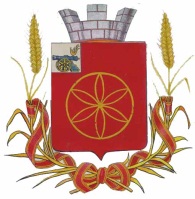  АДМИНИСТРАЦИЯ  МУНИЦИПАЛЬНОГО  ОБРАЗОВАНИЯ            РУДНЯНСКИЙ  РАЙОН  СМОЛЕНСКОЙ ОБЛАСТИП  О  С  Т  А Н  О  В  Л  Е Н  И  Еот   24.07.2020 №260О внесении изменений вмуниципальную программу «Создание условий для обеспечения качественными услугами ЖКХ и благоустройства муниципального образования Руднянского городского поселения Руднянского района Смоленской области» В соответствии с Федеральным законом от 06.10.2003 № 131-ФЗ «Об общих принципах организации органов местного самоуправления»,постановлением Администрации муниципального образования Руднянский район Смоленской области от 19.12.2016 № 471 «Об утверждении Порядка принятия решения о разработке муниципальных программ, их формирования и реализации и Порядка проведения оценки эффективности реализации муниципальных программ»Администрация муниципального образования Руднянский район Смоленской области  п о с т а н о в л я е т:1. Внести в муниципальную программу «Создание условий для обеспечения качественными услугами ЖКХ и благоустройства муниципального образования Руднянского городского поселения  Руднянского района Смоленской области»,утвержденную постановлением Администрации муниципального образования Руднянский район Смоленской области от 16.01.2019г. №9 (в редакции постановлений Администрации муниципального образования Руднянский район Смоленской областиот 06.09.2019 №362, от 10.10.2019 №413, от 22.10.2019 №429, от 19.12.2019 №484, от 30.12.2019 №503, от 24.01.2020 №19, от 31.01.2020 №36, от 18.02.2020 №58, 26.03.2020 №156), следующие изменения:1) позицию: изложить в следующей редакции:2) Раздел IVизложить в следующей редакции:«IV. «Обоснование ресурсного обеспечения муниципальной программы».Финансирование Программы осуществляется за счет средств бюджета Руднянского городского поселения Руднянского района Смоленской области.Общий  объем  финансирования    Программы составит51045,13 тыс. рублей. Объемы финансирования мероприятий Программы подлежат уточнению при формировании бюджета муниципального образования Руднянского городского поселения Руднянского района Смоленской области».3) приложение № 2  изложить в новой редакции согласно приложению к настоящему постановлению.2. Настоящее постановление вступает в силу после его официального опубликования в соответствии с Уставом муниципального образования  Руднянский района Смоленской области.3. Контроль за исполнением настоящего постановления возложить на заместителя Главы муниципального образования Руднянский район Смоленской области Холомьеву Н.В.И.п. Главымуниципального образованияРуднянский район Смоленской области                 Э. Н. ФедоровПриложение № 2	к постановлению Администрациимуниципального образования Руднянский районСмоленской областиот ________________№ ____План реализации муниципальной программы  «Создание условий для обеспечения качественными услугами ЖКХ и благоустройства муниципального образования Руднянского городского поселения Руднянского района Смоленской области» Объемы ассигнований муниципальной  Программы (по годам реализации и в разрезе источников финансирования)Объем финансирования Программы составляет  43843,4 тыс. руб.2019 – 13990,3тыс.руб.2020 – 13994,6тыс.руб.2021 – 15858,5тыс.руб.Источник финансирования - средства бюджета Руднянского городского поселения Руднянского района Смоленской области.            Объемы ассигнований муниципальной  Программы (по годам реализации и в разрезе источников финансирования)Объем финансирования Программы составляет  51045,13тыс. руб., из них федеральный бюджет – 7027,767 тыс. руб., областной бюджет – 646,163 тыс. руб.; местный бюджет – 43371,2 тыс. руб.,в том числе:2020 – 16280,71тыс.руб. из них федеральный бюджет – 1593,941 тыс.руб., областной бюджет – 146,569 тыс. руб.; местный бюджет – 14540,2 тыс. руб.2021 – 14218,0тыс.руб.(местный бюджет)2022 – 20546,42тыс.руб. из них федеральный бюджет – 5433,826тыс.руб., областной бюджет – 499,594 тыс. руб.; местный бюджет – 14613,0 тыс. руб.Наименование мероприятияИсполнительмероприятия    Источник финансированияОбъем финансирования,  тыс.руб.Объем финансирования,  тыс.руб.Объем финансирования,  тыс.руб.Объем финансирования,  тыс.руб.Наименование мероприятияИсполнительмероприятия    Источник финансированияВсегоВ  том числе по годамВ  том числе по годамВ  том числе по годамНаименование мероприятияИсполнительмероприятия    Источник финансированияВсего202020212022Благоустройство братской  могилы №3 (федеральная целевая программа «Увековечение памяти погибших при защите Отечества на 2019-2024 годы»Отдел по архитектуре, строительству и ЖКХ Администрации муниципального образования Руднянский район Смоленской области8078,931832,51 в т.ч. 0,06246,42 в т.ч.Благоустройство братской  могилы №3 (федеральная целевая программа «Увековечение памяти погибших при защите Отечества на 2019-2024 годы»Отдел по архитектуре, строительству и ЖКХ Администрации муниципального образования Руднянский район Смоленской области7673,93, в т.ч. 7027,767 – федеральный бюджет, 646,163 – бюджет Администрации Смоленской области7673,93 1740,51, в т.ч. 1593,941 – федеральный бюджет, 146,569 – бюджет Администрации Смоленской области 0,05933,42 в т.ч. 5433,826 – федеральный бюджет, 499,594 – бюджет Администрации Смоленской областиБлагоустройство братской  могилы №3 (федеральная целевая программа «Увековечение памяти погибших при защите Отечества на 2019-2024 годы»Отдел по архитектуре, строительству и ЖКХ Администрации муниципального образования Руднянский район Смоленской областибюджет муниципального образования Руднянского городского поселения Руднянского района Смоленской области405,092,00,0313,0Обеспечение условий для выполнения работ по землеустройству и землепользованияОтдел по архитектуре, строительству и ЖКХ Администрации муниципального образования Руднянский район Смоленской областибюджет муниципального образования Руднянского городского поселения Руднянского района Смоленской области100,0100,00,00,0Жилищно-коммунальное хозяйство-//--//-14241,04951,04645,04645,0- Реализация мероприятий на капитальный  ремонт многоквартирных домов (0501)-//--//-690,0230,0230,0230,0- Реализация мероприятий на проведение текущего ремонта муниципального жилого фонда(0501:-//--//-1806,0806,0500,0500,0- Реализация прочих мероприятий в области жилищного хозяйства (0501):Оплата за отопление муниципального жилья-//--//-600,0200,0200,0200,0- Реализация мероприятий на возмещение затрат по содержанию бань (0502)-//--//-9000,03000,03000,03000,0- Реализация мероприятий на возмещение затрат по сбору и удалению жидких бытовых отходов-//--//-1500,0500,0500,0500,0- Реализация прочих мероприятий в области коммунального хозяйства (0502):Оплата услуг БТИ, экспертизы и т.д.-//--//-600,0200,0200,0200,0- Реализация прочих мероприятий по проведению прав регистрации муниципальной собственности на объектах теплоснабжения, водоснабжения, водоотведения за счет средств местного бюджета-//--//-45,015,015,015,0Благоустройство-//--//-28625,29397,29573,09655,0- Реализация мероприятий по озеленению территорий (0503)-//--//-375,0120,0125,0130,0- Реализация мероприятий по содержанию мест захоронения (0503)-//--//-1550,0450,0500,0600,0- Реализация мероприятий по организации, утилизации и переработке бытовых и промышленных отходов (0503)-//--//-3050,0500,01520,01030,0- Реализация мероприятий по уличному освещению (0503):Оплата электроэнергии, -//--//-6066,52022,22026,22018,1- Реализация мероприятий по уличному освещению (0503): обслуживание, приобретение новых светильников уличного освещения-//--//-1357,7907,0220,8229,9- Реализация прочих мероприятий по благоустройству территорий (0503)-//--//-16226,05398,05181,05647,0ИТОГО51045,1316280,7114218,020546,42